                                                      Escola Municipal de Educação Básica Augustinho Marcon                                                      Catanduvas (SC), Setembro, 2020.                                                      Diretora: Tatiana M. Tatiana M. Bittencourt Menegat                                                      Assessora Técnica-Pedagógica: Maristela Apª Borella Baraúna                                                                         Assessora Técnica-Administrativa: Margarete Petter Dutra                                                      Professora: Franciely Amaro Ferreira                                                       Disciplina: PROSEDI                                                       Turma: 1° ano- Matutino.AULA 05- SEQUÊNCIA DIDÁTICA: ERA UMA VEZ.28/09/2020 A 02/10/20201º PASSO: EM UMA FOLHA DESENHE OU IMPRIMA AS FLORES. DEPOIS PINTE ELAS DE AMARELO, COMO NO POEMA: A FLOR AMARELA. DEPOIS RECORTE AS FLORES E COLE EM UM PAPEL MAIS FIRME.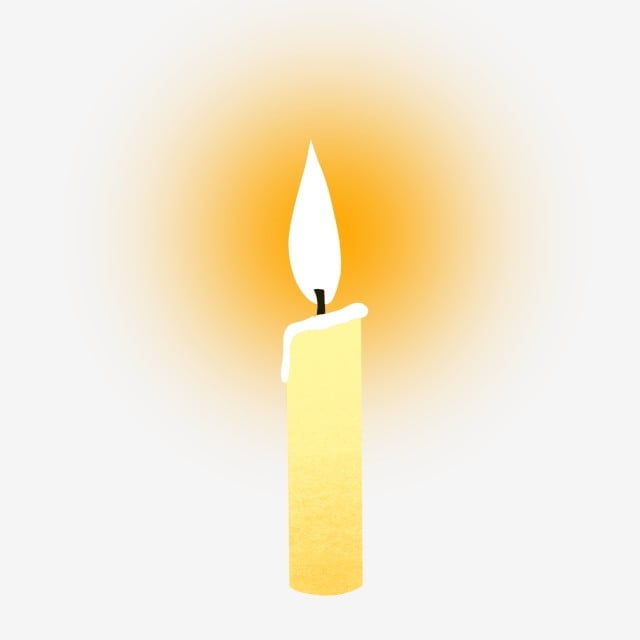 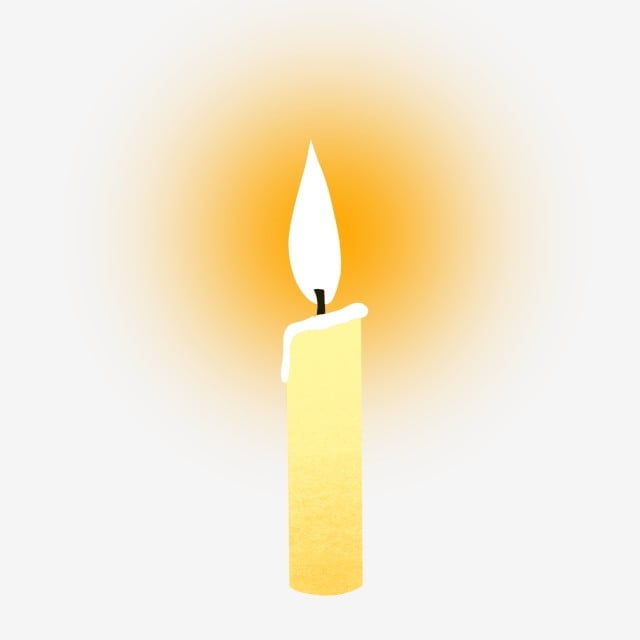 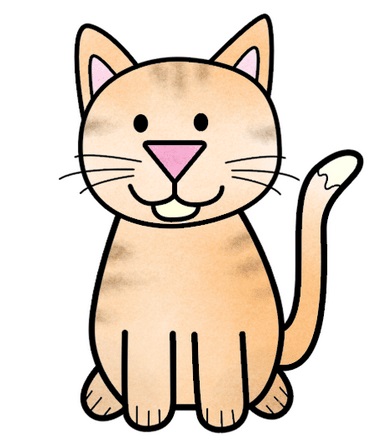 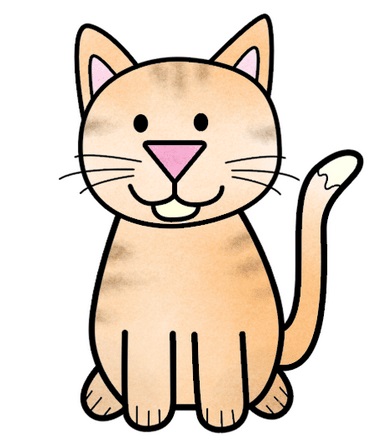 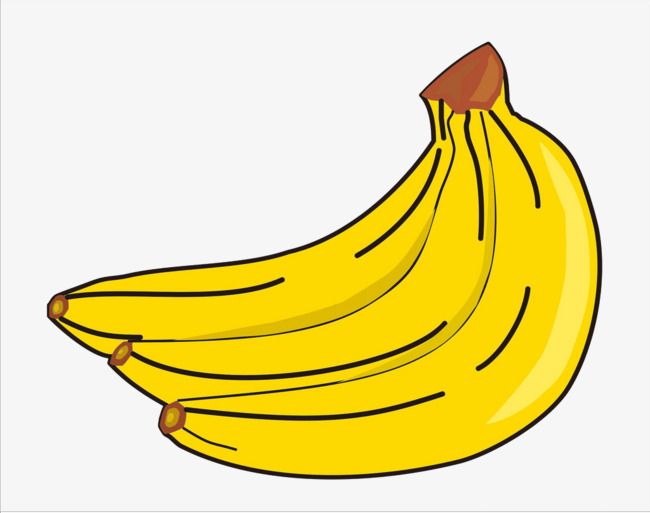 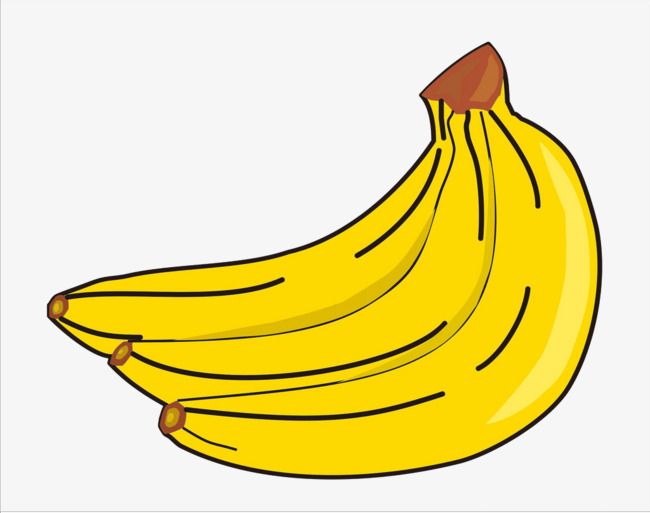 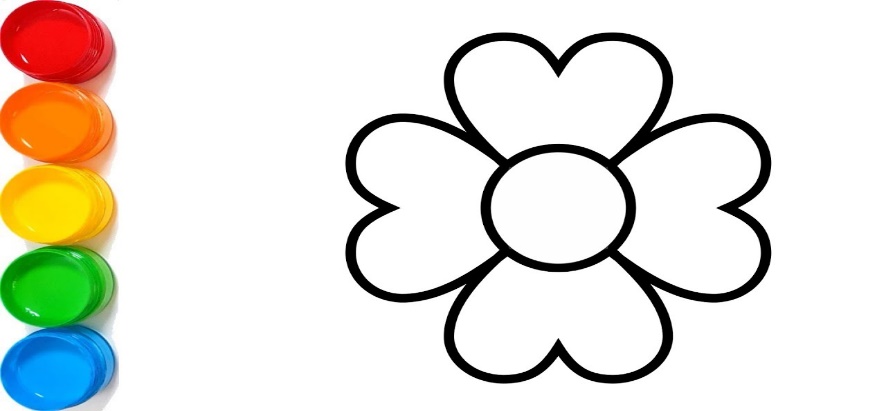 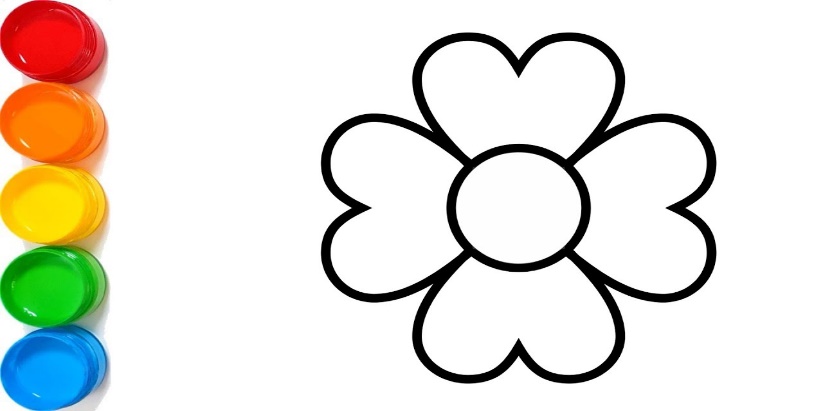 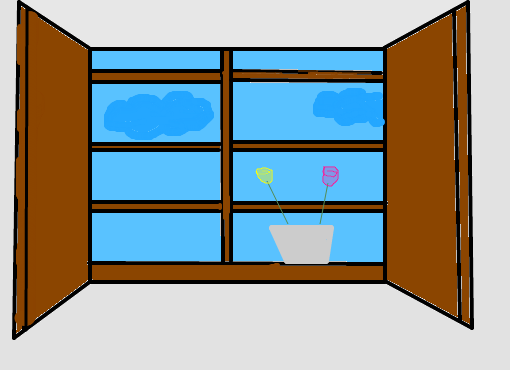 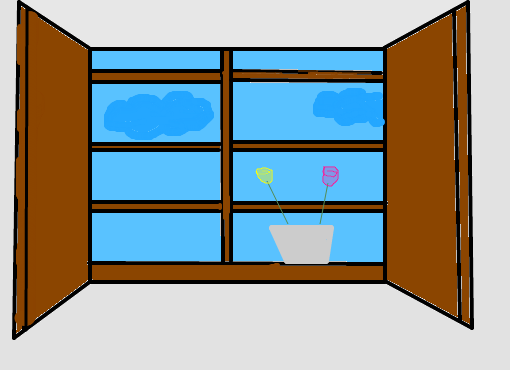 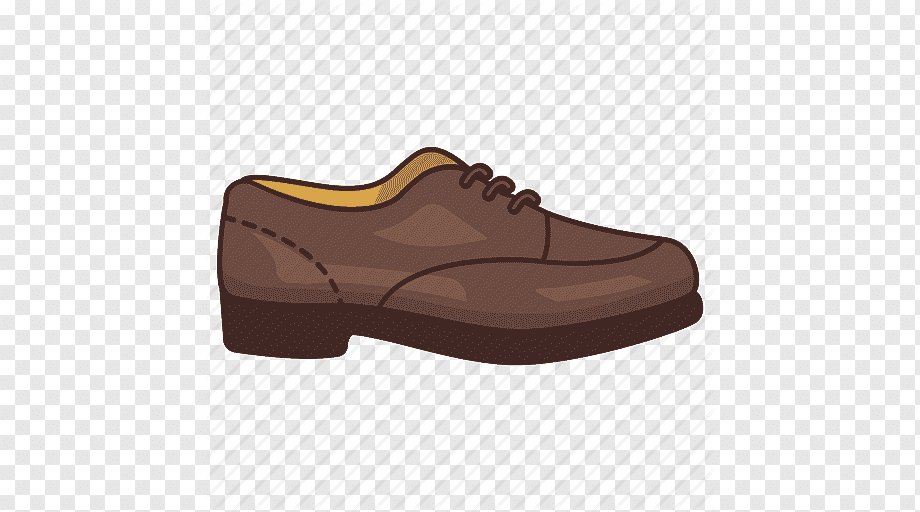 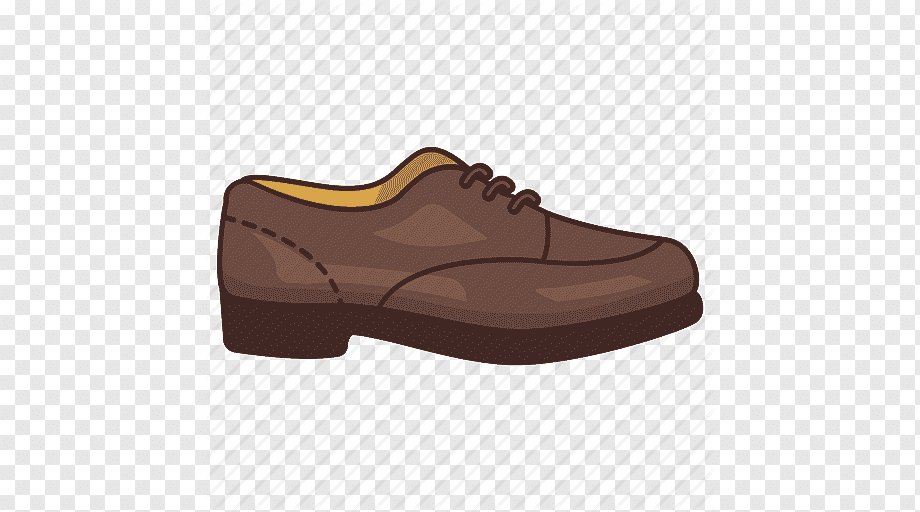 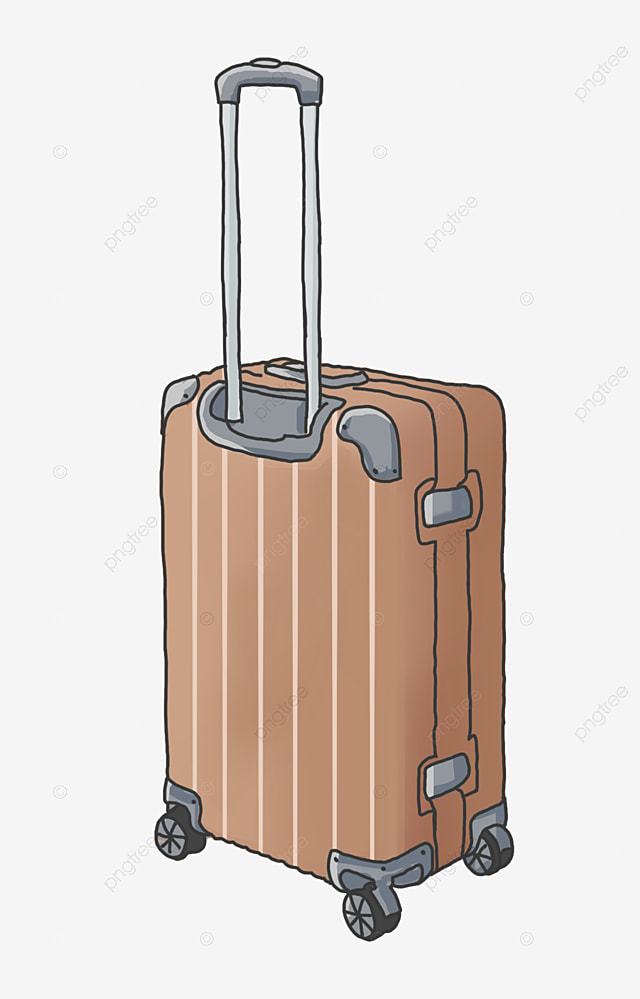 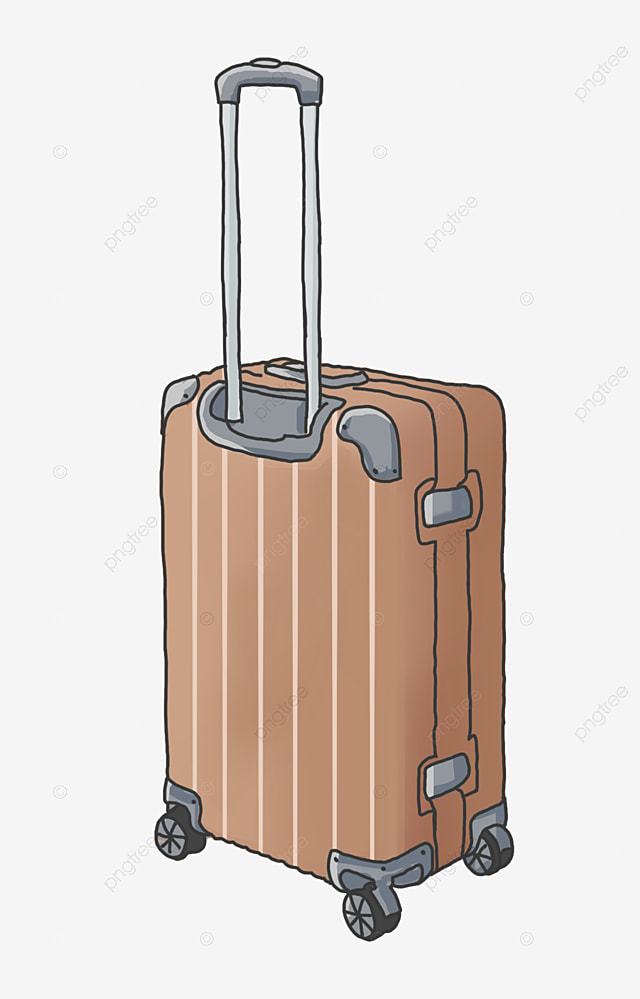 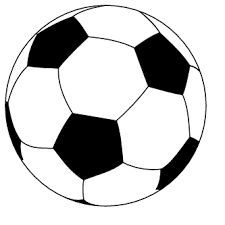 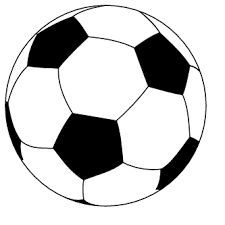 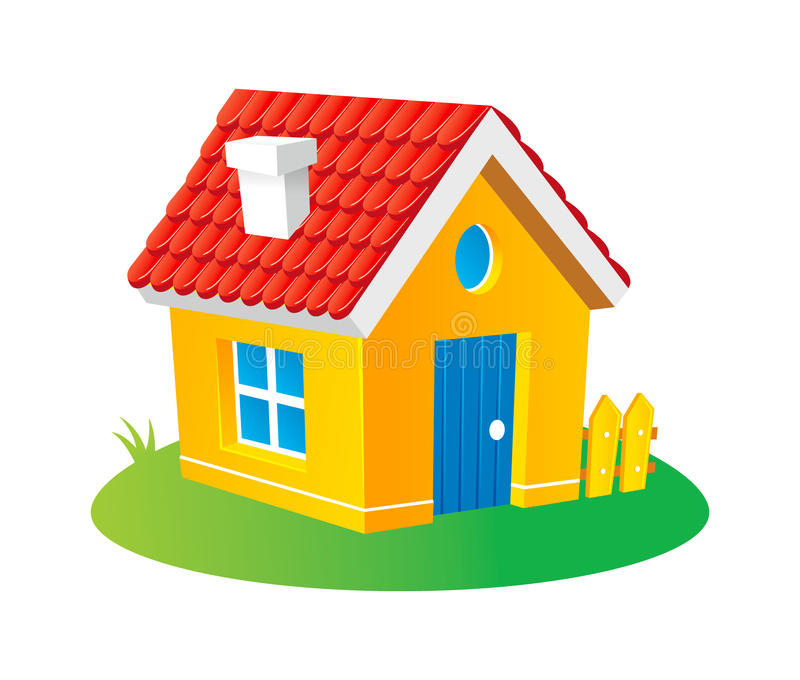 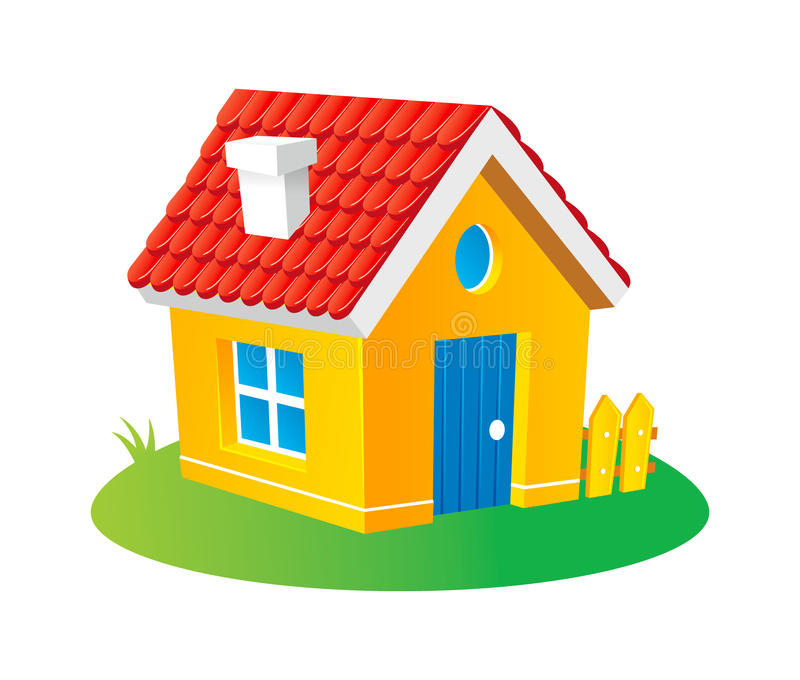 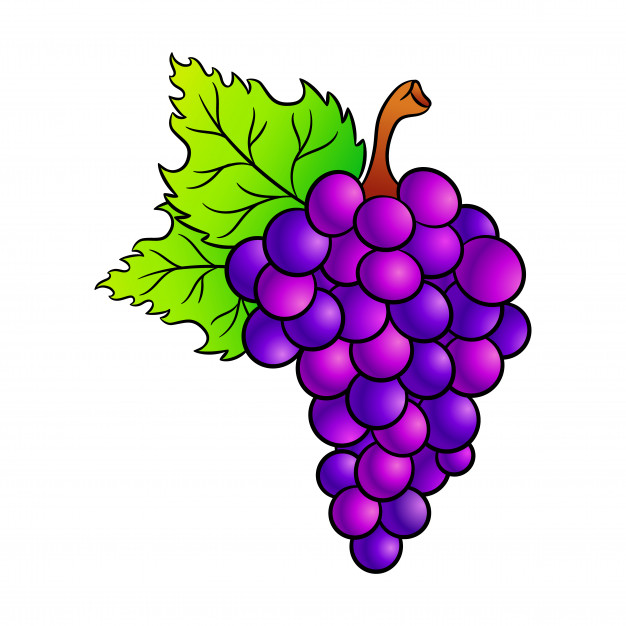 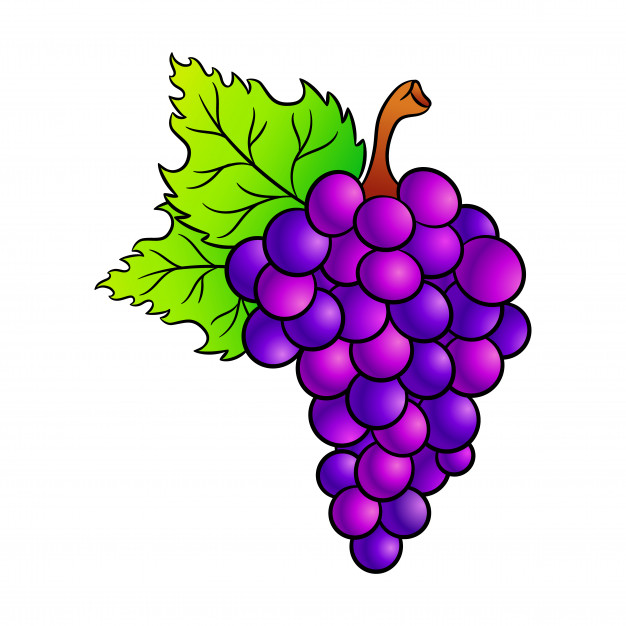 2° PASSO: IMPRIMA OU ESCREVA AS PEÇAS, DEPOIS RECORTE E COLE EM UMA FOLHA MAIS FIRME.3° PASSO:  PARA CADA JOGADOR SERÁ NECESSÁRIO FAZER 1 MÃOZINHA PRESA EM UM PALITO SEM PONTA. MAS TAMBÉM, A CRIANÇA PODERÁ JOGAR COM A SUA PRÓPRIA MÃO.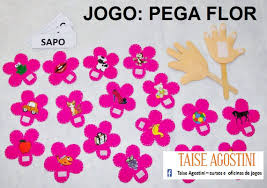 COMO JOGAR: AS FLORES DEVERÃO SER COLOCADAS SOBRE A MESA. AS CARTAS COM AS PALAVRAS DEVERÃO SER VIRADAS PARA BAIXO, FAZENDO UM MONTE COM AS CARTAS. CADA CRIANÇA NA SUA VEZ RETIRA UMA CARTA DO MONTE, COMO DE UM BARALHO. ENTÃO O JOGADOR VAI VIRAR A SUA CARTA SOBRE A MESA LENDO A PALAVRA QUE RETIROU.MARCA PONTO O JOGADOR QUE PRIMEIRO   BATER COM A SUA MÃOZINHA EM CIMA DA FLOR QUE POSSUÍ O DESENHO DA PALAVRA, OU COM A SUA PRÓPRIA MÃO BATER NA FLOR ESCOLHIDA POR PRIMEIRO. GANHA O JOGADOR QUE TIVER PEGO MAIS FLORES. PARABÉNS PELA DEDICAÇÃO! 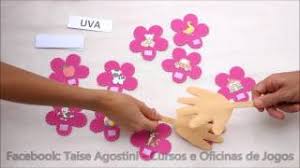 